Vadovaudamasi Lietuvos Respublikos vietos savivaldos įstatymo 32 straipsnio 2 dalimi, Pagėgių savivaldybės tarybos veiklos reglamento, patvirtinto Pagėgių savivaldybės tarybos 2023 m. kovo 30 d. sprendimu Nr. T-70 „Dėl Pagėgių savivaldybės tarybos veiklos reglamento patvirtinimo“ 25 ir 98 punktais, atsižvelgdama į Pagėgių savivaldybės mero 2023 m. birželio 2 d. potvarkį Nr. M1-42 „Dėl Pagėgių savivaldybės vicemero teikimo“, Pagėgių savivaldybės taryba nusprendžia:1. Pritarti Aušros Zongailienės kandidatūrai į Pagėgių savivaldybės vicemerės pareigas.2.Sprendimą paskelbti Pagėgių savivaldybės interneto svetainėje www.pagegiai.lt.Šis sprendimas gali būti skundžiamas Lietuvos Respublikos administracinių ginčų komisijos Klaipėdos apygardos skyriui (H. Manto g. 37, 92236 Klaipėda) Lietuvos Respublikos ikiteisminio administracinių ginčų nagrinėjimo tvarkos įstatymo nustatyta tvarka arba Regionų apygardos administracinio teismo Klaipėdos rūmams (Galinio Pylimo g. 9, 91230 Klaipėda) Lietuvos Respublikos administracinių bylų teisenos įstatymo nustatyta tvarka per 1 (vieną) mėnesį nuo sprendimo paskelbimo ar įteikimo suinteresuotam asmeniui dienos. Savivaldybės meras			           			 Vaidas Bendaravičius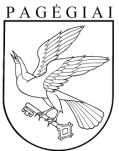 Pagėgių savivaldybės tarybasprendimasDĖL AUŠROS ZONGAILIENĖS KANDIDATŪROS TEIKIMO Į PAGĖGIŲ SAVIVALDYBĖS VICEMERĖS PAREIGAS2023 m. rugsėjo 28 d. Nr. T-152Pagėgiai